Муниципальное бюджетное дошкольное образовательное учреждение“Детский сад комбинированного вида №2” городского округа СамараРоссия, 443028, г. Самара, мкр. Крутые Ключи, ул Мира д. 91Тел.: (846)254-81-47, e-mail: doo2@samara.edu.ru Конспект образовательной деятельности по художественно-эстетическому развитию “Погремушки для Настюшки” для детей 2-3 лет группы общеразвивающей направленности. Автор: Немальцева Евгения ВладимировнаВоспитатель группы № 1Самара, 2022Конспект «Погремушки для Настюшки»(ранний возраст)Цель: вызвать у детей интерес к действиям с пластилином.Задачи:-Изобразительные: развивать умение  лепить погремушку, состоящую из двух частей.-Технические: упражнять детей  раскатывать из пластилина шарик и столбик прямыми и круговыми движениями рук; соединять части, плотно прижимая их друг к другу.-Воспитательные: вызвать положительный эмоциональный отклик.Оборудование и материалы: кукла-Настя; корзинка, погремушки,  пластилин,  доски для лепки, салфетки.Ход:Псих. разминка «Собрались все дети в круг» Организационный момент: Воспитатель: Ребята сегодня возле двери в группу я нашла волшебный сундучок.  Предлагаю его открыть и взглянуть что же там!     2. Основная часть: Это же музыкальные инструменты,  предлагаю послушать как же они звучат. (Показ детям звучание и название муз. инструментов) а, это ребята погремушка! Это ваша первая игрушка и музыкальный инструмент, когда вы плакали, мамы вас успокаивали, звеня погремушкой. Воспитатель рассматривает с детьми погремушку- Что есть у погремушки? Какой формы? Какого цвета наша погремушка? Что можно делать с ней?Д/И «Громко-Тихо?» «Что звучит?»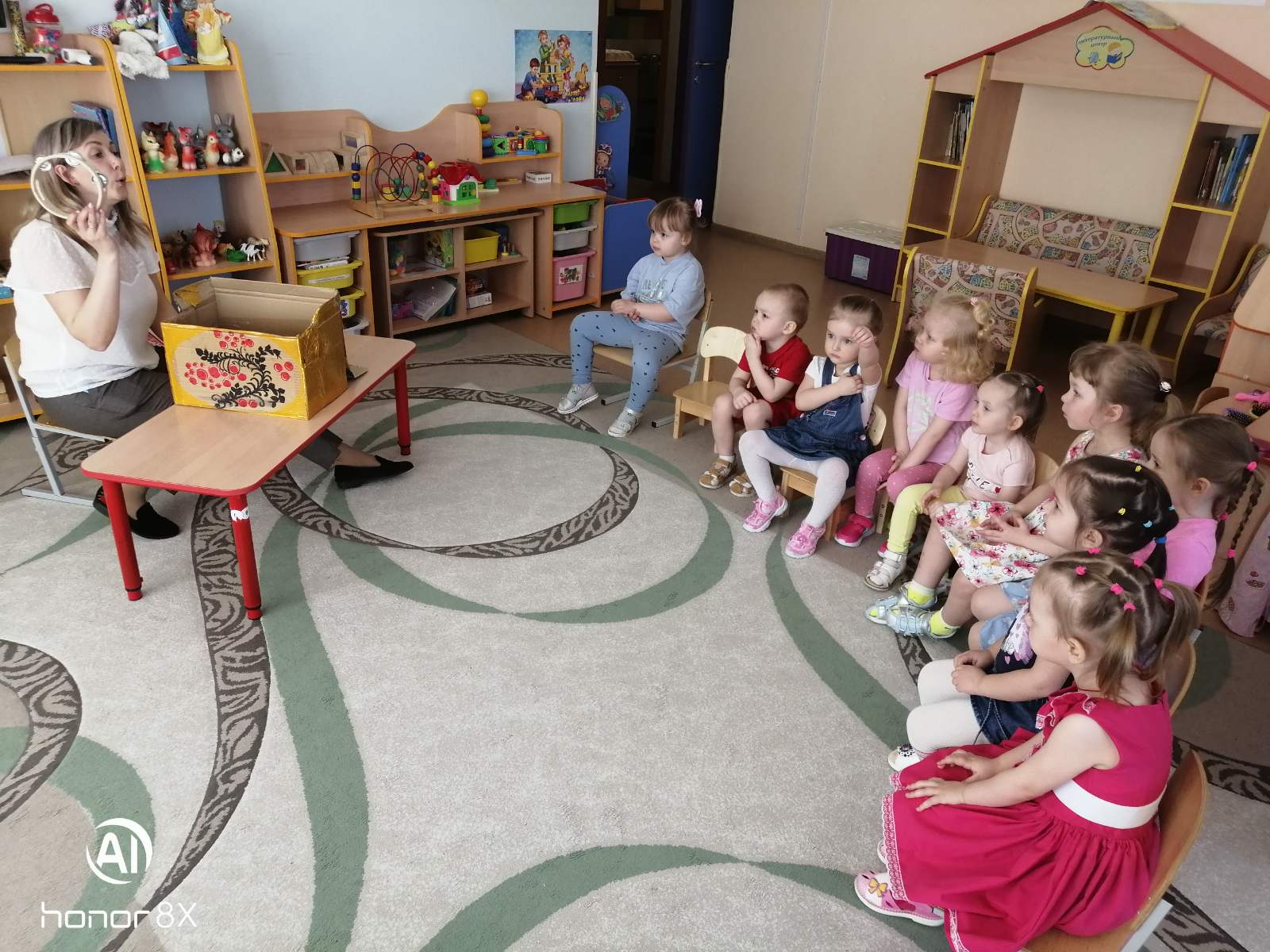 Физминутка: Папа был большой-большой. (Поднять руки над головой, потянуть вверх).Мама с ним поменьше ростом,( Руки на уровне груди).А сынок — малютка просто. (Присесть). Очень маленький он был, (Присев, качаться по-медвежьи). С погремушками ходил. (Встать, руки перед грудью сжаты в кулаки). Дзинь-дзинь, дзинь-дзинь. (Дети звенят в погремушки).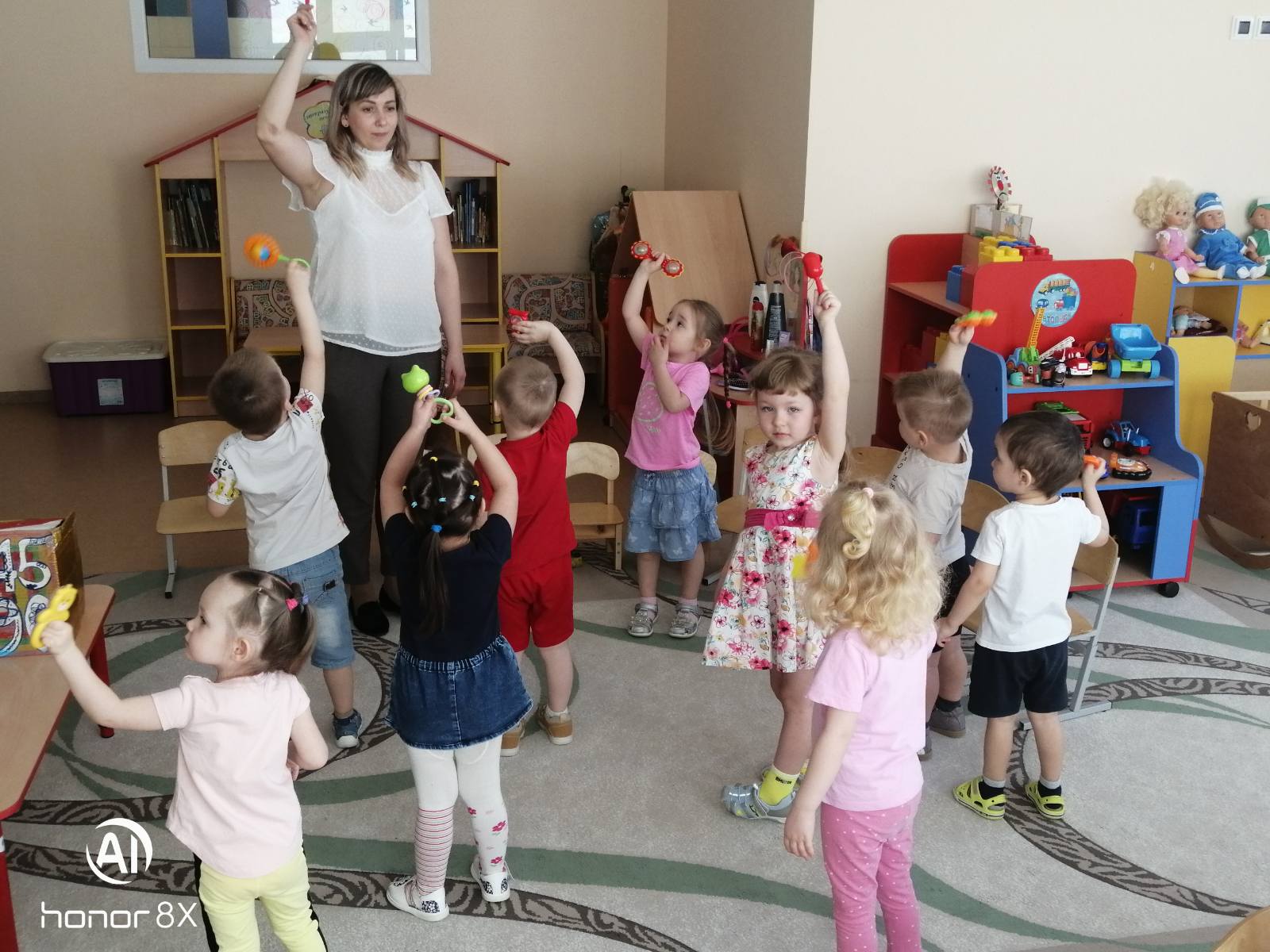 Вдруг раздаётся детский плач, подходим с детьми к детской кроватке, в которой лежит кукла Настя. Воспитатель спрашивает детей: «Ребята! Как вы думаете, чем можно успокоить нашу маленькую Настеньку?» Ответы: погремушкой! Воспитатель звенит погремушкой, кукла успокаивается. Воспитатель предлагает каждому слепить свою погремушку.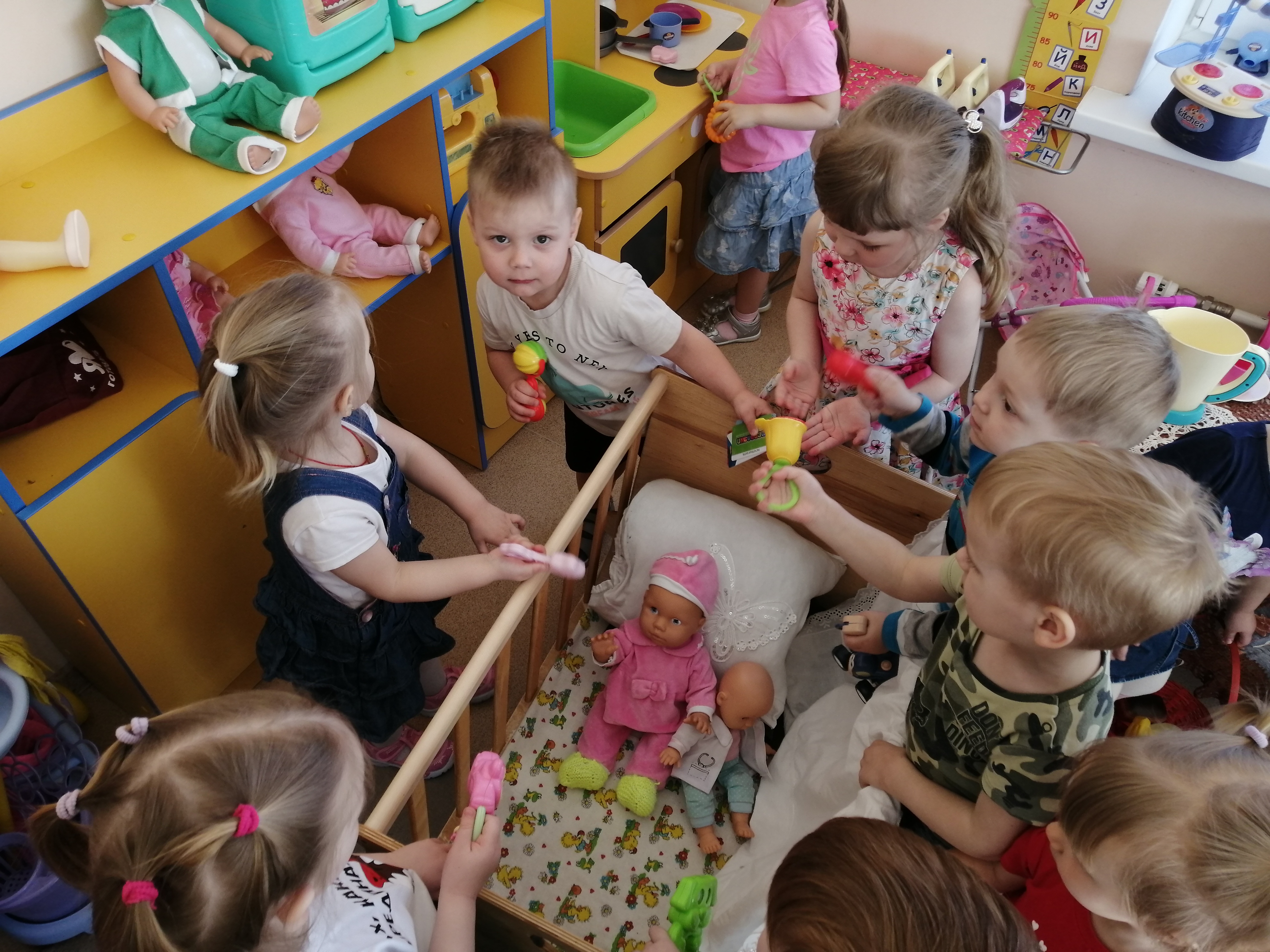 	3. Практическая часть.Воспитатель: приглашает детей за столы по волшебной дорожке (по дорожке мы все пойдём и к столам мы все придём).Воспитатель: Посмотрите, как я буду лепить погремушку. Сначала скатаю шарики для погремушки, а затем палочку. Потом соединю шарики с палочкой.Воспитатель: Дети , а какие правила надо соблюдать при работе пластилина? Можно брать в рот или кушать? Лепить на одежду или волосы? И т.д Ответы детей.Пальчиковая гимнастика:Мышка в норку пробраласьНа замочек заперласьВ дырочки она глядит На заборе кот сидит.Воспитатель: Можно начинать лепить погремушку.Дети начинают работу. По мере необходимости воспитатель помогает детям.Воспитатель: Настюша, посмотри, какие погремушки слепили ребятки.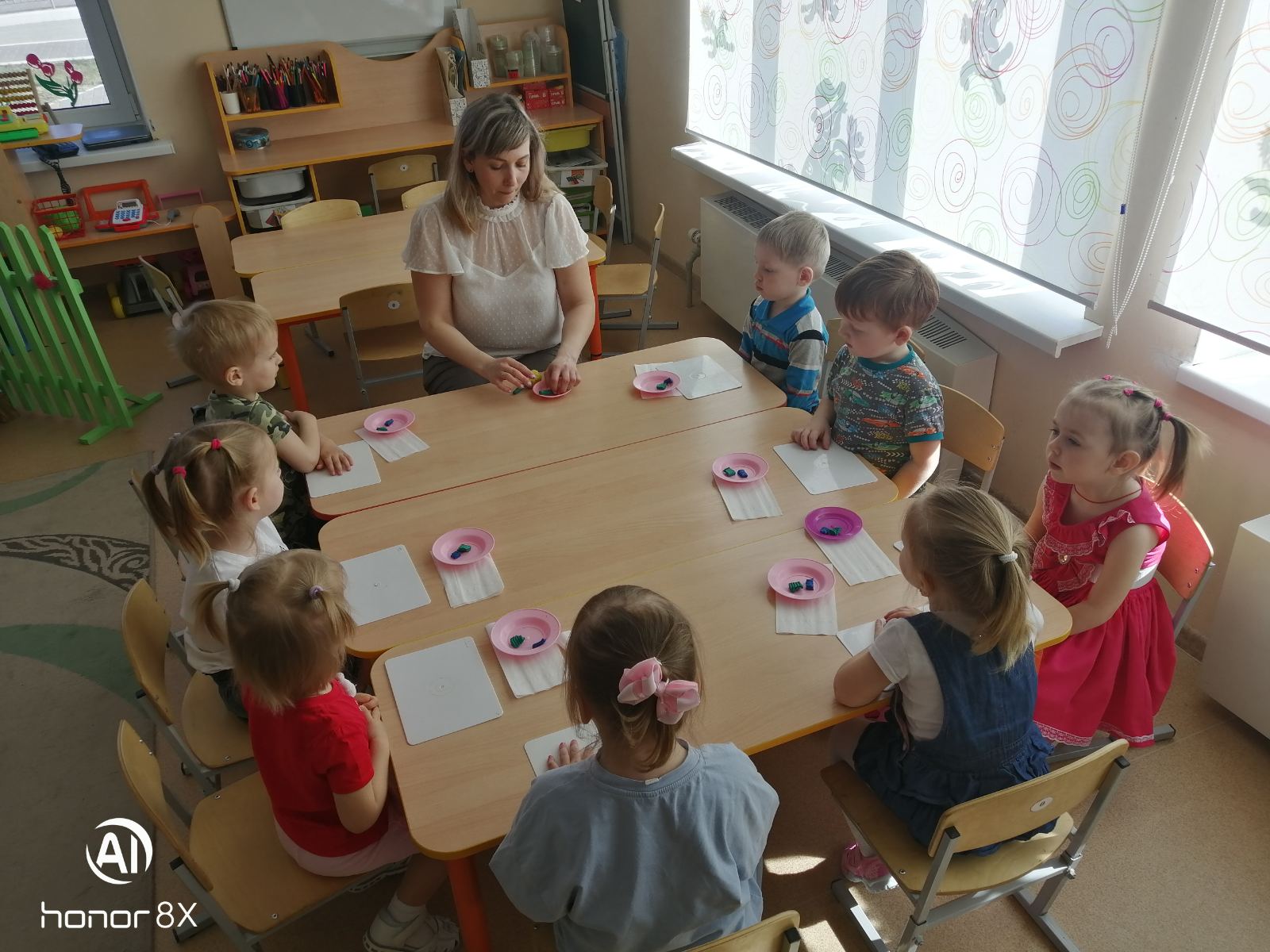 4. Рефлексия.Воспитатель: Кто сегодня плакал? Какие игрушки мы слепили? Из чего лепили? Что вам понравилось больше всего? (Ответы детей)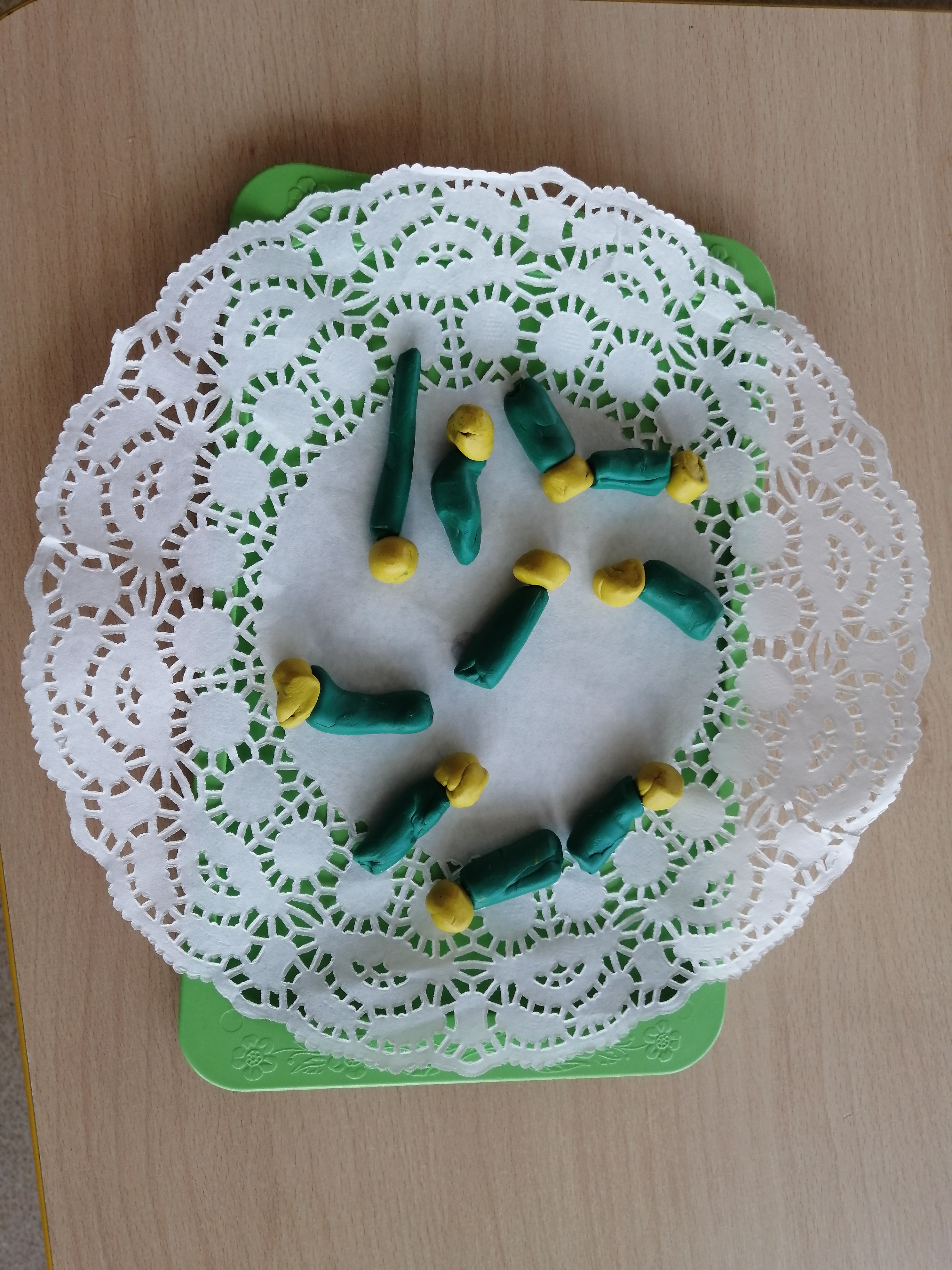 